SIR SANDFORD FLEMING COLLEGE                                          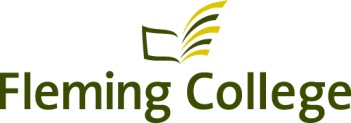       SHIFT PREMIUM / ON-CALL / LEAD HANDEMPLOYEE NAME: _____________________             EMPLOYEE # ___ ___ ___ ___ ___ ___ ___ ___SHIFT PREMIUM REPORTWEEK ENDING DATE (SATURDAY)					           	      				ON-CALL REPORTWEEK ENDING DATE (SATURDAY)					           	      				LEAD HAND REPORT FOR TEMPORARY ASSIGNMENTSWEEK ENDING DATE (SATURDAY)					           	      				EMPLOYEE'S SIGNATURE				____________DATE:			SUPERVISOR'S SIGNATURE				____________DATE:			PAYROLL					________________________YYMMDDTOTAL HOURS PER WEEKTOTAL PAIDSTATE HOURS  WORKEDX $ ________    =$ ____________X $ ________    =$ ____________X $ ________    =$ ____________X $ ________    =$ ____________TOTAL$ YYMMDDTOTAL HOURS PER WEEKTOTAL PAID  Overtime sheet submitted if call back 	article applies (Article 6.4)X $ ________    =$ ____________  Overtime sheet submitted if call back 	article applies (Article 6.4)X $ ________    =$ ____________  Overtime sheet submitted if call back 	article applies (Article 6.4)X $ ________    =$ ____________  Overtime sheet submitted if call back 	article applies (Article 6.4)X $ ________    =$ ____________  Overtime sheet submitted if call back 	article applies (Article 6.4)TOTAL$   Overtime sheet submitted if call back 	article applies (Article 6.4)YYMMDDTOTAL HOURS PER WEEKTOTAL PAIDWHO LEADING?NAME/POSITIONX $ ________    =$ ____________X $ ________    =$ ____________X $ ________    =$ ____________X $ ________    =$ ____________TOTAL$ 